B e i t r i t t s e r k l ä r u n gergeht (ausgefüllt und unterfertigt) an den Schatzmeister:Heinz Hofer, Vorderkoflach 16, A-9564 PatergassenTel.:   0664 / 130 63 56,   Mail:   schatzmeister@schweisshunde.at Ich ersuche um Aufnahme als ordentliches Mitglied in den Österreichischen Schweißhundeverein, verpflichte mich, die jeweils gültige Satzung sowie die weiteren geltenden Bestimmungen einzuhalten und überweise auf das Konto des Ö.S.H.V. bei der Sparkasse OÖ.,IBAN: AT39 20320 24200 006460, BIC: ASPKAT2LXXXdie einmalige Anmeldegebühr (€ 10,--) sowie den Mitgliedsbeitrag (€ 45,--). Bei Erteilung eines SEPA-Lastschriftmandats wird der Mitgliedsbeitrag um € 15,-- auf € 30,-- reduziert.Weiters verpflichte ich mich, meinen eventuellen Austritt aus dem Österreichischen Schweißhundeverein vor Beginn eines neuen Jahres schriftlich zu melden.Derzeit geführte Rasse:	 BGS      HS   /   Andere: ……………………………………….. ********************************************************************************Einwilligungserklärungen zur Nutzung personenbezogener Daten laut DSGVO (Details siehe Rückseite).Um ein geordnetes Vereinsleben zu ermöglichen (Mitgliederverzeichnis, Verständigungen per Telefon, E-Mail, WhatsApp, Homepage u. Jahresbericht mit Fotos von ÖSHV-Veranstaltungen) ist die Einwilligungserklärung laut DSGVO zur Nutzung personenbezogener Daten erforderlich:Zustimmung zur Verarbeitung personenbezogener Daten   	 JA  NeinEinverständniserklärung – Information, Nachrichten, Newsletter	 JA  NeinNutzung Bild- / Foto- / Videoaufnahmen				 JA  NeinIch habe die Datenschutzerklärung des ÖSHV gelesen 	   	 JA  Nein     , am       		Unterschrift ………………………….Einwilligungserklärungen zur Nutzung personenbezogener Daten laut DSGVO.Information zur Verarbeitung von personenbezogenen Daten:Ich nehme zur Kenntnis, dass die von mir hier angegebenen personenbezogenen Daten zur Abwicklung der Vereinsverwaltung (ÖSHV), dem Prüfungswesen (ÖJGV), der Zucht (ÖKV) und der Erstellung bzw. Zustellung des ÖSHV-Jahresberichtes bzw. Fotos für diesen und die ÖSHV-Homepage verwendet werden. Darüber hinaus erkläre ich mich damit einverstanden, dass die mit diesem Formular erhobenen personenbezogenen Daten zu den in der ÖSHV-Homepage veröffentlichten Datenschutzerklärung dargestellten Zwecken der Gestaltung des Vereinslebens und Verwaltung vom ÖSHV genutzt werden dürfen. Ein Widerruf ist jederzeit per E-Mail an Schatzmeister Heinz Hofer, schatzmeister@schweisshunde.at oder per Brief an die Geschäftsstelle Johann Gerhartstr. 8, 8684 Spital am Semmering möglich. Ich nehme zur Kenntnis, dass der Widerruf der Zustimmung der Datenweitergabe auch zum Ende der Mitgliedschaft im Verein führen kann.Einverständniserklärung - Information/Nachrichten/Newsletter:Der fallweise erscheinende Newsletter bzw. die versandten E-Mails informieren Sie über das Vereinsgeschehen und Veranstaltungen. Er informiert über Vereinsangebote wie Prüfungen, Zuchtschauen, Jahreshauptversammlung, sowie Nützliches und Wissenswertes zum ÖSHV. Der Versand des Newsletters bzw. von E-Mails erfolgt auf elektronischem Wege an die bekannt gegebene E-Mail-Adresse. Ich möchte mit aktuellen Informationen über den Verein per E-Mail/Newsletter/Telefon versorgt werden und stimme der Verwendung meines Vor-, Nachnamens und Titels, meines Geschlechts und meiner E-Mail-Adresse/Telefonnummer zu den angeführten Zwecken zu.Nutzung von Bild-/Foto-/Videoaufnahmen:Hiermit erkläre ich mich damit einverstanden, dass bei Veranstaltungen Foto- bzw. Videoaufnahmen von mir zum Zweck der Öffentlichkeitsarbeit des Vereins angefertigt werden können. Zu diesem Zweck können sie als Nachlese auf der Homepage des ÖSHV (Im Internet jederzeit weltweit durch jedermann abrufbar) dargestellt veröffentlicht werden.Aus dieser Zustimmung leite ich keine Rechte (z.B. Entgelt) ab. Diese Einverständniserklärung ist jederzeit mit Wirkung für die Zukunft per E-Mail an Schatzmeister Heinz Hofer, schatzmeister@schweisshunde.at oder per Brief an die Geschäftsstelle Johann Gerhartstr. 8, 8684 Spital am Semmering widerrufbar. Im Falle des Widerrufs werden die Aufnahmen von der jeweiligen Plattform entfernt. Waren die Aufnahmen im Internet verfügbar, erfolgt die Entfernung, soweit dies in der Verfügungsgewalt des Vereins liegt. Datenschutzerklärung:DatenschutzerklärungDie bekanntgegebenen Daten werden vom ÖSHV ausschließlich zur Erfüllung der Vereinszwecke verwendet, eine Weiterleitung an Dritte erfolgt nicht.EinwilligungDiese von uns verarbeiteten Daten haben Sie uns freiwillig zur Verfügung gestellt, damit wir unsere Leistungen für Sie entsprechend Ihrer Interessensbekundung erbringen können. Mit der Interessensbekundung und dem zur Verfügung stellen der Daten, willigen Sie ausdrücklich in die Speicherung und Verarbeitung der Daten durch uns ein, diese Einwilligung ist auf die nachfolgenden Zwecke begrenzt:der Gestaltung des Vereinslebens der Verwaltung der Mitglieder des ÖSHV der Information der Mitglieder über Vereinsangelegenheitender Vermittlung von Welpen aus dem ÖSHVder Vermittlung von Welpen aus Partnervereinen des ÖSHV im Rahmen des ISHVWiderruf der EinwilligungDie von Ihnen erteilte Einwilligung können Sie jederzeit ohne die Angabe von Gründen oder die Einhaltung von Fristen widerrufen. Richten Sie Ihren Widerruf dazu an Österreichischer Schweißhundeverein, Schatzmeister Heinz Hofer, schatzmeister@schweisshunde.at oder per Brief an die Geschäftsstelle, Johann Gerhartstr. 8, 8684 Spital am Semmering. Ihr Widerruf führt dazu, dass wir Ihre Daten ab diesem Zeitpunkt nicht mehr nutzen dürfen. Da wir Ihre Daten zur Erfassung Ihres Interesses an einem Welpen und der Vermittlung von Welpen benötigen, weisen wir darauf hin, dass wir Sie ab Widerruf Ihrer Einwilligung nicht mehr bei der Welpenvermittlung berücksichtigen können.Speicherung der DatenIhre Daten werden von uns, sofern Sie kein Mitglied im ÖSHV sind, 6 Monate nach Einlangen Ihrer Interessensbekundung automatisch gelöscht.Weitergabe Ihrer DatenWir geben Ihre Daten an keine Dritten weiter und bedienen uns bei der Datenverarbeitung keiner Auftragsverarbeiter. Ihre Daten werden nicht außerhalb des EU bzw. EWR Raumes verarbeitet.Ihr Recht auf AuskunftSie haben jederzeit das Recht Auskunft darüber zu verlangen, ob und bejahendenfalls, welche Daten wir von Ihnen gespeichert haben. Richten Sie Ihr Anfrage dazu an Österreichischer Schweißhundeverein, Geschäftsstelle, Johann Gerhartstr. 8, 8684 Spital am Semmering.Ihr Recht auf LöschungSie haben das Recht, jederzeit eine Löschung Ihrer Daten zu verlangen, richten Sie Ihr Löschungsbegehren an Österreichischer Schweißhundeverein, Geschäftsstelle, Johann Gerhartstr. 8, 8684 Spital am Semmering. Hingewiesen wird darauf, dass wir im Falle der Löschung während laufender Welpenvermittlung nicht mehr in der Lage sind, Sie bei der Welpenvermittlung zu berücksichtigen.Ihr Recht auf BerichtigungSie haben das Recht, Ihre von uns gespeicherten Daten berichtigen zu lassen. Wenden Sie sich dazu an Österreichischer Schweißhundeverein, Geschäftsstelle, Johann Gerhartstr. 8, 8684 Spital am Semmering.Ihr Recht auf Einschränkung und DatenübertragungSie haben das Recht, die Einschränkung der Verarbeitung Ihrer Daten zu begehren, sowie das Recht Ihre Daten an Sie übermittelt zu bekommen. Wenden Sie sich dazu an Österreichischer Schweißhundeverein, Geschäftsstelle, Johann Gerhartstr. 8, 8684 Spital am Semmering.Ihr Recht auf WiderspruchSie haben das Recht, gegen die Verwendung Ihrer Daten durch uns Widerspruch zu erheben. Wir werden Ihre Daten ab Einlangen des Widerspruchs nicht weiterverwenden und diese löschen. Richten Sie Ihren Widerspruch an Österreichischer Schweißhundeverein, Geschäftsstelle, Johann Gerhartstr. 8, 8684 Spital am Semmering.Ihr BeschwerderechtSollten Sie der Ansicht sein, dass wir gegen datenschutzrechtliche Bestimmungen verstoßen haben oder Ihren datenschutzrechtlichen Anliegen sonst nicht entsprechend nachgekommen sind, können Sie sich bei der österreichischen Datenschutzbehörde Barichgasse 40-42, 1030 Wien, dsb@dsb.gv.at beschweren.Der Schutz Ihrer DatenDer Österreichische Schweißhundeverein hat technische und organisatorische Maßnahmen zum Schutz Ihrer Daten ergriffen. Wir verpflichten uns zu einem sorgsamen und verantwortungsvollen Umgang mit Ihren Daten und der Einhaltung von technischen Sicherheitsmechanismen, die dem Stand der Technik entsprechen.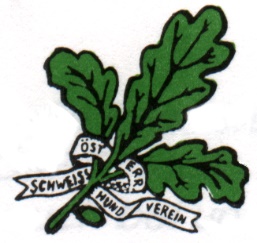 ÖsterreichischerSchweißhundevereinAb 01.01.2023 gültigAnmeldegebühr      €  10,--Mitgliedsbeitrag     €  45,--Reduzierter Mitgliedsbeitrag      mit SEPA Lastschrift     €  30,--Titel, Vorname:Zuname:Geburtsdatum:Beruf:Anschrift:E-Mail-Adresse:Tel.Nr.